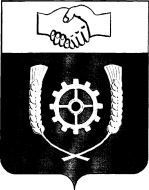      РОССИЙСКАЯ ФЕДЕРАЦИЯ                                    АДМИНИСТРАЦИЯ МУНИЦИПАЛЬНОГО РАЙОНА                КЛЯВЛИНСКИЙ                   Самарской области              ПОСТАНОВЛЕНИЕ           29 .03. 2019г.   № 105О внесении изменений в постановление Администрации муниципального района Клявлинский от 29.01.2014 года № 25 «Об утверждении муниципальной программы«Модернизация и развитие автомобильных дорог общего пользования местного  значения вне границ  населенных пунктов  в границах муниципального района КлявлинскийСамарской  области на 2014-2021  годы»         В соответствии с постановлением Администрации муниципального района Клявлинский от  01.10.2013 г. № 394  «Об утверждении порядка принятия решений  о разработке, формирования и реализации, оценки эффективности муниципальных программ муниципального района Клявлинский», Администрация муниципального района Клявлинский ПОСТАНОВЛЯЕТ:1. Внести в постановление Администрации муниципального района Клявлинский Самарской области №25 от 29.01.2014г «Об утверждении  муниципальной программы «Модернизация и развитие автомобильных дорог общего пользования местного значения вне границ  населенных пунктов  в границах муниципального района Клявлинский Самарской области на 2014-2021  годы» (далее - постановление) следующие изменения:1.1. В названии постановления и далее по тексту слова «на 2014-2021годы» заменить на слова «на 2014-2022годы»;1.2. В наименовании муниципальной программы «Модернизация и развитие автомобильных дорог общего пользования местного значения вне границ  населенных пунктов  в границах муниципального района Клявлинский Самарской области на 2014-2021  годы» (далее – муниципальная программа) и далее по тексту слова «на 2014-2021 годы» заменить на слова «на 2014-2022 годы»;1.3. В паспорте Программы  раздел «Объемы и источники финансирования» изложить в  следующей редакции : «ОБЪЕМЫ И ИСТОЧНИКИ   ФИНАНСИРОВАНИЯ -  реализация Программы осуществляется за счет средств: Всего – 163,380755.рублей, в том числе:  - за счет средств местного бюджета, в том числе         формируемых за счет поступающих в местный   бюджет средств областного бюджета - 4,149617 млн. рублей,- за счет средств муниципального дорожного фонда муниципального района  Клявлинский -  159,189222 млн.рублей, из них: в 2014 году -15,672617млн. рублей,в том числе:- за счет средств местного бюджета, в том числе         формируемых за счет поступающих в местный   бюджет средств областного бюджета-4,149617 млн. рублей,- за счет средств муниципального дорожного фонда муниципального района  Клявлинский-   11,523000млн. рублей;в 2015 году -15,080722 млн. рублей,в том числе:- за счет средств муниципального дорожного фонда муниципального района  Клявлинский- 15,080722млн. рублей ;в 2016 году -25,457137млн. рублей,в том числе:- за счет средств муниципального дорожного фонда  муниципального района  Клявлинский-   25,457137млн.рублей;в 2017 году -23,667931млн. рублей ,в том числе:- за счет средств муниципального дорожного фонда муниципального района  Клявлинский-   24,799307млн. рублей;в 2018 году -24,799307млн. рублей,в том числе:- за счет средств муниципального дорожного фонда  муниципального района  Клявлинский-   24,799307млн. рублей;в 2019 году -23, 615041млн. рублей,в том числе:- за счет средств муниципального дорожного фонда  муниципального района  Клявлинский-   23,615041. рублей;в 2020 году -10,408000млн. рублей,в том числе:- за счет средств муниципального дорожного фонда  муниципального района  Клявлинский-   10,408000млн. рублей; в 2021 году -12,340000млн. рублей, в том числе:- за счет средств муниципального дорожного фонда  муниципального района  Клявлинский-   12,340000млн. рублей; в 2022 году -12,340000млн. рублей, в том числе:- за счет средств муниципального дорожного фонда  муниципального района  Клявлинский-   12,340000млн. рублей.».1.3.  Раздел 3 Программы «Целевые индикаторы и показатели, характеризующие ежегодный ход и итоги реализации Программы» изложить в новой редакции: ««                                                                                                                              ».1.4.  Раздел 4 Программы «Перечень программных мероприятий» изложить в  следующей редакции: ««                                                                                                                              ».1.5. Раздел  5  Программы «Источники финансирования Программы» изложить в следующей редакции: «Всего – 163,380755 млн.рублей, в том числе:  - за счет средств местного бюджета, в том числе         формируемых за счет поступающих в местный   бюджет средств областного бюджета - 4,149617 млн. рублей,- за счет средств муниципального дорожного фонда муниципального района  Клявлинский -  159,189222 млн.рублей, из них: в 2014 году -15,672617млн. рублей,в том числе:- за счет средств местного бюджета, в том числе         формируемых за счет поступающих в местный   бюджет средств областного бюджета-4,149617 млн. рублей,- за счет средств муниципального дорожного фонда муниципального района  Клявлинский-   11,523000млн. рублей;в 2015 году -15,080722 млн. рублей,в том числе:- за счет средств муниципального дорожного фонда муниципального района  Клявлинский- 15,080722млн. рублей ;в 2016 году -25,457137млн. рублей,в том числе:- за счет средств муниципального дорожного фонда  муниципального района  Клявлинский-   25,457137млн.рублей;в 2017 году -23,667931млн. рублей,в том числе:- за счет средств муниципального дорожного фонда муниципального района  Клявлинский-   23,667931млн. рублей;в 2018 году -24,799307млн. рублей,в том числе:- за счет средств муниципального дорожного фонда  муниципального района  Клявлинский-   24,799307млн. рублей;в 2019 году -23, 615041млн. рублей,в том числе:- за счет средств муниципального дорожного фонда  муниципального района  Клявлинский-   23,615041. рублей;в 2020 году -10,408000млн. рублей,в том числе:- за счет средств муниципального дорожного фонда  муниципального района  Клявлинский-   10,408000млн. рублей; в 2021 году -12,340000млн. рублей, в том числе:- за счет средств муниципального дорожного фонда  муниципального района  Клявлинский-   12,340000млн. рублей; в 2022 году -12,340000млн. рублей, в том числе:- за счет средств муниципального дорожного фонда  муниципального района  Клявлинский-   12,340000млн. рублей.».2.Опубликовать настоящее постановление в районной газете «Знамя Родины» и разместить его в информационно-коммуникационной сети «Интернет» на официальном сайте Администрации муниципального района Клявлинский Самарской области. 3. Настоящее постановление вступает в силу со дня его официального опубликования и распространяется на правоотношения, возникшие с 01.04.2019 года.   4. Контроль за выполнением настоящего постановления  возложить на заместителя Главы района по строительству и ЖКХ   Телегина А.В.СогласованоНачальник  юридического отдела                                 Г.В. КнязеваБашкирова Н.Т. 
п/пНаименование  целевого 
индикатора 
(показателя)Единица 
измеренияЗначение целевых индикаторов 
(показателей) 
в плановом периоде (прогноз)Значение целевых индикаторов 
(показателей) 
в плановом периоде (прогноз)Значение целевых индикаторов 
(показателей) 
в плановом периоде (прогноз)Значение целевых индикаторов 
(показателей) 
в плановом периоде (прогноз)Значение целевых индикаторов 
(показателей) 
в плановом периоде (прогноз)Значение целевых индикаторов 
(показателей) 
в плановом периоде (прогноз)Значение целевых индикаторов 
(показателей) 
в плановом периоде (прогноз)Значение целевых индикаторов 
(показателей) 
в плановом периоде (прогноз) 
п/пНаименование  целевого 
индикатора 
(показателя)Единица 
измерения2014 год2015 год2016 год2017 год2018  год2019 год2020 год2021 год2022год1.Прогнозируемое 
увеличение 
протяженности построенных дорог общего пользования
местного значения муниципального района Клявлинский Самарской областикм0,402-3,04,5----2.Прогнозируемое 
увеличение 
протяженности реконструированных дорог общего пользования
местного значения муниципального района Клявлинский Самарской областикм-------3,73.Прогнозируемое 
увеличение 
протяженности отремонтированных дорог общего пользования
местного значения муниципального района Клявлинский Самарской областикм2,1862,73,04,02,01,52,01,04.Проектирование строительства и реконструкции дорог общего пользования местного значения муниципального района Клявлинский Самарской областикм-19,5---3,7-5.Содержание автомобильных дорог общего пользования местного значения в нормативном состоянии муниципального района Клявлинский Самарской областикм510,651510,651510,651510,651504,4504,4504,4504,4504,4N 
п/пНаименование 
мероприятия (цели 
использования 
субсидий)ВсегоОбъем финансирования по годам ,млн. руб.Объем финансирования по годам ,млн. руб.Объем финансирования по годам ,млн. руб.Объем финансирования по годам ,млн. руб.Объем финансирования по годам ,млн. руб.Объем финансирования по годам ,млн. руб.Объем финансирования по годам ,млн. руб.Объем финансирования по годам ,млн. руб.Объем финансирования по годам ,млн. руб.Исполнитель 
мероприятияN 
п/пНаименование 
мероприятия (цели 
использования 
субсидий)Всего2014201420152016201720182019202020212022Исполнитель 
мероприятия1.Строительство автомобильной дороги   «Станция Клявлино-с. Клявлино-Черемшанка»  общего пользования местного значения вне границ населенных пунктов в границах муниципального района Клявлинский Самарской области  в т. ч. 1,3667821,3667821,366782-------Администрация  муниципального района Клявлинский Самарской области,   Комитет по управлению муниципальным имуществом администрации                                                                                                                                                                                  муниципального района Клявлинский Самарской области1.средства областного бюджетасредства 1,3531141,3531141,353114-------Администрация  муниципального района Клявлинский Самарской области,   Комитет по управлению муниципальным имуществом администрации                                                                                                                                                                                  муниципального района Клявлинский Самарской области1.бюджета муниципального района Клявлинский Самарской области0,0136680,0136680,013668-------Администрация  муниципального района Клявлинский Самарской области,   Комитет по управлению муниципальным имуществом администрации                                                                                                                                                                                  муниципального района Клявлинский Самарской области2.Капитальный ремонт автомобильной дороги  «Станция Клявлино-Шентала-с. Старое Резяпкино» улица Молодежная  общего пользования местного значения вне границ населенных пунктов в границах муниципального района Клявлинский Самарской области  в т. ч.1,0042001,0042001,004200-------Администрация  муниципального района Клявлинский Самарской области ,   Комитет по управлению муниципальным имуществом администрации                                                                                                                                                                                  муниципального района Клявлинский Самарской области2.средства областного бюджета 0,9941580,9941580,994158-------Администрация  муниципального района Клявлинский Самарской области ,   Комитет по управлению муниципальным имуществом администрации                                                                                                                                                                                  муниципального района Клявлинский Самарской области2.средства бюджета муниципального района Клявлинский Самарской области0,0100420,0100420,010042-------Администрация  муниципального района Клявлинский Самарской области ,   Комитет по управлению муниципальным имуществом администрации                                                                                                                                                                                  муниципального района Клявлинский Самарской области4.Капитальный ремонт автомобильной дороги  «Старое Семенкино-Ерилкино» улица Полевая общего пользования местного значения вне границ населенных пунктов в границах муниципального района Клявлинский Самарской области  в т. ч. 0,7753820,7753820,775382-------Администрация  муниципального района Клявлинский Самарской области ,   Комитет по управлению муниципальным имуществом администрации                                                                                                                                                                                  муниципального района Клявлинский Самарской области4.средства областного бюджета0,7676280,7676280,767628-------Администрация  муниципального района Клявлинский Самарской области ,   Комитет по управлению муниципальным имуществом администрации                                                                                                                                                                                  муниципального района Клявлинский Самарской области4.средства бюджета муниципального района Клявлинский Самарской области0,0077540,0077540,007754-------Администрация  муниципального района Клявлинский Самарской области ,   Комитет по управлению муниципальным имуществом администрации                                                                                                                                                                                  муниципального района Клявлинский Самарской области5. Муниципальный дорожный фонд муниципального района Клявлинский Самарской области.В том числе:1.Проектирование, строительство, реконструкция автомобильных дорог:159,18922258,79823711,4810849,75751511,4810849,75751515,08072214,04072225,4571375,0000023,6679315,00000024,7993075,00000023,6150415,00000010,4080005,00000012,3405,000012,340005,000000Администрация  муниципального района Клявлинский Самарской области ,   Комитет по управлению муниципальным имуществом администрации                                                                                                                                                                                  муниципального района Клявлинский Самарской области5. 1.1 Выполнение проектных работ по объекту «Строительство мостового перехода через р.Черемшан по ул.Черемшанской в с.Клявлино  м.р.Клявлинский»5,000000---5,0000005,00000----Администрация  муниципального района Клявлинский Самарской области ,   Комитет по управлению муниципальным имуществом администрации                                                                                                                                                                                  муниципального района Клявлинский Самарской области5. 1.2.Проектирование реконструкции автомобильной дороги: « Бор-Игар –Багряш» до границы муниципального района Клявлинский (3 км)--------3,3-Администрация  муниципального района Клявлинский Самарской области ,   Комитет по управлению муниципальным имуществом администрации                                                                                                                                                                                  муниципального района Клявлинский Самарской области5. 1.3. Проектирование реконструкции автомобильной дороги:« ст. Клявлино –с. Клявлино –с. Ерыкла» (1,7км)--------1,7-Администрация  муниципального района Клявлинский Самарской области ,   Комитет по управлению муниципальным имуществом администрации                                                                                                                                                                                  муниципального района Клявлинский Самарской области5. 1.4.Реконструкция автомобильной дороги: « Бор-Игар –Багряш» до границы муниципального района Клявлинский (3 км)---------3,0Администрация  муниципального района Клявлинский Самарской области ,   Комитет по управлению муниципальным имуществом администрации                                                                                                                                                                                  муниципального района Клявлинский Самарской области5. 1.5.Реконструкция автомобильной дороги:« ст. Клявлино –с. Клявлино –с. Ерыкла» (1,7км)---------2,0Администрация  муниципального района Клявлинский Самарской области ,   Комитет по управлению муниципальным имуществом администрации                                                                                                                                                                                  муниципального района Клявлинский Самарской области5. 2.Капитальный ремонт и ремонт автомобильных дорог.В том числе:2.1.Ремонт тротуара при автомобильной дороге «Клявлино-с.Клявлино,ул.Чапаевская» вдоль ул.Чапаевской от ул.Кооперативная до ул.Капралова ст.Клявлино Клявлинского  района Самарской области»61,2246581,6408491,64084916,6774615,94524318,04230716,8640412,0000003,0003,000000Администрация  муниципального района Клявлинский Самарской области ,   Комитет по управлению муниципальным имуществом администрации                                                                                                                                                                                  муниципального района Клявлинский Самарской области5. 3.Содержание автомобильных дорог в нормативном состоянии.39,1663270,0827200,0827201,04000020,4571371,990471,7570001,7510003,4084,3404,340Администрация  муниципального района Клявлинский Самарской области ,   Комитет по управлению муниципальным имуществом администрации                                                                                                                                                                                  муниципального района Клявлинский Самарской областиИТОГО:163,38075515,67261715,67261715,08072225,45713723,66793124,79930723,61504110,40800012,34012,340И.о. Главы  муниципального района Клявлинский                     П.Н. Климашов 